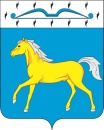 АДМИНИСТРАЦИЯ  ПРИХОЛМСКОГО  СЕЛЬСОВЕТАМИНУСИНСКОГО  РАЙОНАКРАСНОЯРСКОГО  КРАЯРОССИЙСКАЯ ФЕДЕРАЦИЯП О С Т А Н О В Л Е Н И Е03.10.2022                                   п. Прихолмье                                №  53-пОб утверждении перечня автомобильных дорогобщего пользования местного значения Прихолмского сельсовета     По результатам  проведенной инвентаризации автомобильных дорог общего пользования местного значения на территории муниципального образования Прихолмский сельсовет, в соответствии с Федеральным законом от 06.10.2003 № 131-ФЗ «Об общих принципах организации местного самоуправления в Российской Федерации», Федеральным законом от 08.11.2007 № 257-ФЗ «Об автомобильных дорогах и о дорожной деятельности в Российской Федерации и о внесении изменений в отдельные законодательные акты Российской Федерации», руководствуясь ст. 8, 33 Устава Прихолмского сельсовета, ПОСТАНОВЛЯЮ:       1. Утвердить перечень автомобильных дорог общего пользования местного значения Прихолмского сельсовета согласно приложения.     2. Постановление № 42-п от 28.11.2012 г. «Об утверждении перечня автомобильных дорог общего пользования Прихолмского сельсовета» признать утратившим силу.     3. Контроль за выполнением постановления  оставляю за собой.     4. Постановление вступает в силу со дня, следующего за днем его опубликования в официальном печатном издании «Прихолмские вести», и подлежит размещению на официальном сайте администрации Прихолмского сельсовета в информационно-телекоммуникационной сети «Интернет».Глава Прихолмского сельсовета                                                         Ю.В. Гусева  Приложение к постановлению                                                                                администрации Прихолмского сельсовета от 03.10.2022 г. № 53-пПЕРЕЧЕНЬавтомобильных дорог общего пользованияместного значения Прихолмского сельсовета№ п/пНомеравтомо-бильной дорогиНаименование района автомобильной дорогиПротяжен-ность автомо-бильной дороги,мВ том числеВ том числеВ том числеНачало автомо-бильной дорогиОкончание автомо-бильной дороги№ п/пНомеравтомо-бильной дорогиНаименование района автомобильной дорогиПротяжен-ность автомо-бильной дороги,мс твер-дым покры-тием,мсгрун-товымпокры-тием,мс щебеночным, гравийным покрытием, мНачало автомо-бильной дорогиОкончание автомо-бильной дорогиП. ПрихолмьеМинусинского района104-233-823 ОП МП-001Дорога по ул. Коммунистическая 56456400ПодстанцияМост 204-233-823 ОП МП-002Дорога по ул. Енисейская 20620600От ул. КоммунистическаяВыезд на ул. Минуси-нская304-233-823 ОП МП-003Дорога по ул. Космонавтов91391300От ул. КоммунистическаяОкончание улицы404-233-823 ОП МП-004Дорога по ул. Минусинской82082000От дороги регионального значенияДо стройот-дела5  04-233-823 ОП МП-005Дорога по ул. Зелёная1921192100От здания конторыДо окончания улицы604-233-823 ОП МП-006Дорога по ул. Гагарина58558500От ул. КоммунистическаяДо магазина «ООО Марина»704-233-823 ОП МП-007Дорога по ул. Ленина1004100400От здания проходной гаражаДо окончания улицы804-233-823 ОП МП-008Дорога по ул. Солнечная58558500От подстанцииДо ул. Мира904-233-823 ОП МП-009Дорога по ул. Трудовая23423400От ул.Зелёная До ул. Ленина1004-233-823 ОП МП-010Дорога по ул. Мира34234200От ул.ЗелёнаяДо ул. Солнечная1104-233-823 ОП МП-011Дорога по ул. Полевая1000100000Ул. Полевая, д. № 1До окончания улицы1204-233-823 ОП МП-012Дорога по ул. Степная30000300Ул. Полевая, д. № 2До окончания улицыП. Притубинский Минусинского района1304-233-823 ОП МП-013Дорога по ул. Зелёная1089001089Ул. Зелёная, д. № 1До окончания улицы1404-233-823 ОП МП-014Дорога по ул. Комсомольская1178117800Ул. Комсомольская, д. № 1 До гаража1504-233-823 ОП МП-015Дорога по ул. Школьная53353300От мостаДо окончания улицы1604-233-823 ОП МП-016Дорога по ул. Заречная31703170От мостаДо окончания улицыП. ПрихолмьеМинусинского района1704-233-823 ОП МП-017Переулок Школьный19300193От примыкания к ул. ЗеленаяДо примыкания к ул. ЛенинаВСЕГО:1178498853171582